ATTENDEESAGENDA Introductions (5 minutes)Applicant introduces proposal (5/10 minutes)Council provides high level overview of proposal (5/10 minutes)Preliminary key issues for Public Exhibition and Council assessment (5/10 minutes)Next steps (5/10 minutes)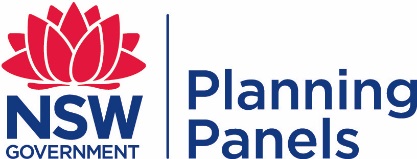 Preliminary Briefing AgendaPanel NamePreliminary Briefing AgendaPanel NamePANEL REFERENCE, DA NUMBER & ADDRESS[Panel Ref Number] – [DA#] - [address]APPLICANT / OWNERAPPLICATION TYPE (DA, Concept DA, MOD, INTEGRATED, DESINGATED)REGIONALLY SIGNIFICANT CRITERIAClause ##, Schedule 7 of the SRD SEPP: [type]KEY SEPP/LEPSeniors Housing SEPP, Affordable Housing SEPP, LEP etcCIV$#### (excluding GST)BRIEFING DATEAPPLICANTPANEL MEMBERSCOUNCIL OFFICERCASE MANAGERPLANNING PANELS SECRETARIAT